NOTAS DE DICIPLINA FINANCIERA1. Balance Presupuestario de Recursos Disponibles NegativoSe informará:a) Acciones para recuperar el Balance Presupuestario de Recursos Disponibles Sostenible.Fundamento Artículo 6 y 19 LDF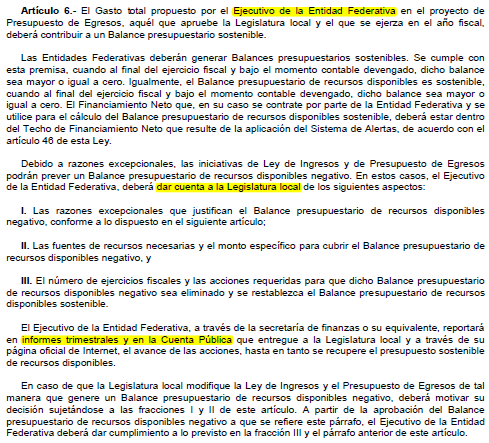 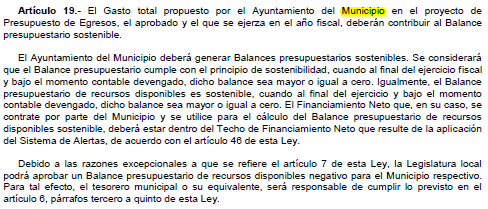 El municipio de San Felipe, mantendrá una política financiera de equilibrio en el balance presupuestario entre el ingreso y el gasto, estableciendo dos criterios, el primero relativo a lograr la eficiencia operativa mediante la contención del gasto público, principalmente el gasto de servicios personales y los gastos de operación, así como tampoco se prevé solicitar deuda, préstamos o adelantos de participaciones, como parte de la estrategia financiera para hacer frente a los planes y programas operativos de las dependencias, por el contrario, se proyecta la operación con mayor eficiencia en el gasto público, así como la reorganización de la estructura interna mediante la unificación de las actividades análogas. Además se llevará un monitoreo continuo en la evolución de los ingresos y gastos para garantizar recursos destinados a la operatividad de las dependencias.Actualmente en la proyección de ingresos y gastos, no se prevén ingresos derivados de financiamiento proveniente de la contratación de deuda pública, préstamos o adelantos de participaciones.2. Aumento o creación de nuevo GastoSe informará:a) Fuente de Ingresos del aumento o creación del Gasto no Etiquetado.b) Fuente de Ingresos del aumento o creación del Gasto Etiquetado.Fundamento Artículo 8 y 21 LDF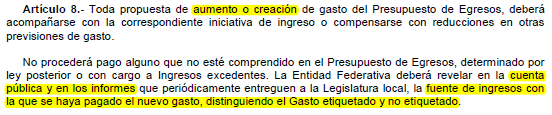 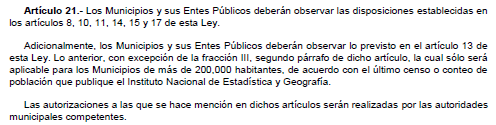 El municipio de San Felipe, conforme al pronóstico de ingresos y al presupuesto de egresos aprobado por el Ayuntamiento hasta la séptima modificación se agrega a manera de relación las fuentes de financiamiento que soportan el gasto público, mismas que guardan el balance presupuestario positivo.****  1100116  RECURSO MUNICIPAL 2016****  1100117  RECURSO MUNICIPAL 2017****  1100118  Recursos fiscales****  1500516  PART FEDERALES 2016****  1500517  PART FEDERALES 2017****  1500518  Participaciones federales****  1500617  Conv Federal 2017****  1600416  CONVENIOS ESTATALES 2016****  1600417  CONVENIOS ESTATALES 2017****  1600418  Convenios estatales****  1700918  Convenios con benefi****  1701111  Otros Conv 2011****  1701112  Otros Conv 2012****  1701113  Otros Conv 2013****  2510108  FAISM 2008****  2510109  FAISM 2009****  2510113  FAISM 2013****  2510116  FAISM 2016****  2510117  FAISM (FONDO 1) 2017****  2510118  FISM DTDF****  2510217  FORTAMUN (FDO 2) 2017****  2510218  FORTAMUN DTDF****  2510317  FISE 2017****  2510318  FISE****  2510417  FAFEF 2017****  2520317  CONV  FEDERAL 17 ETIQ****  2520318  Convenios federales****  2610717  CONV. ESTATAL ETI 173. Pasivo Circulante al Cierre del EjercicioSe informará solo al 31 de diciembreFundamento Artículo 13 VII y 21 LDF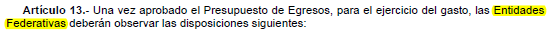 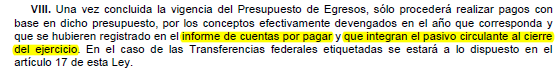 El municipio de San Felipe, informa los pasivos circulantes registrados en la cuenta pública, es conveniente aclarar que el pasivo circulante que se relaciona con partidas de gasto corresponde únicamente las cuentas siguientes:El resto corresponde a retenciones.4. Deuda Pública y ObligacionesSe revelará:a) La información detallada de cada Financiamiento u Obligación contraída en los términos del Título Tercero Capítulo Uno de la Ley de Disciplina Financiera de las Entidades Federativas y Municipios, incluyendo como mínimo, el importe, tasa, plazo, comisiones y demás accesorios pactados.Fundamento Artículo 25 LDF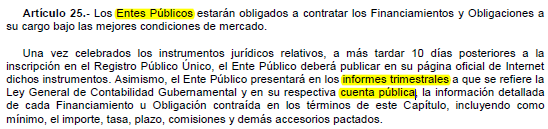 No aplica derivado a que el municipio de san Felipe no tiene contratada deuda pública con instituciones financieras.5. Obligaciones a Corto PlazoSe revelará:a) La información detallada de las Obligaciones a corto plazo contraídas en los términos del Título Tercero Capítulo Uno de la Ley de Disciplina Financiera de las Entidades Federativas y Municipios, incluyendo por lo menos importe, tasas, plazo, comisiones y cualquier costo relacionado, así mismo se deberá incluir la tasa efectiva.Fundamento Artículo 31 LDF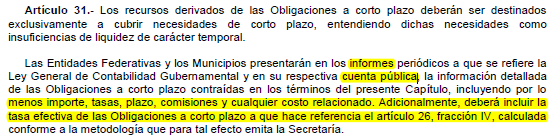 No aplica derivado a que el municipio de san Felipe no tiene contratada deuda pública con instituciones financieras.6. Evaluación de CumplimientoSe revelará:a) La información relativa al cumplimiento de los convenios de Deuda Garantizada.Fundamento Artículo 40 LDF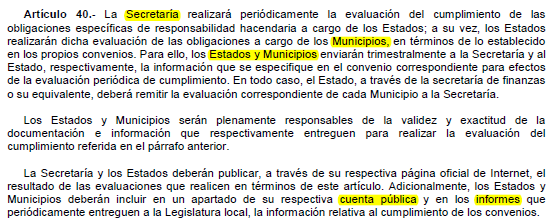 No aplica derivado a que el municipio de san Felipe no tiene contratada deuda pública.CuentaImporte  211100001  Sueldos por pagar  211100002  Sueldos por pagarR33  211100171  PASIVOS CAP. 1000  211100181  PASIVOS CAP. 10002,698,313.39  211200001  Prov por pagar CP  211200172  PASIVOS CAP. 2000  211200173  PASIVOS CAP. 3000  211200175  PASIVOS CAP. 5000  211200182  PASIVOS CAP. 200061,267.48  211200183  PASIVOS CAP. 3000552,770.02  211200185  PASIVOS CAP. 50001,689,883.07  211300001  Contrat x pagar CP738.49  211300156  PASIVOS CAP. 60000.01  211300166  PASIVOS CAP. 6000  211300176  PASIVOS CAP. 6000  211300186  PASIVOS CAP. 60006,646,512.20  211500001  Transf por pagar CP  211500174  PASIVOS CAP. 4000  211500184  PASIVOS CAP. 4000875,112.14  211700001  I.S.R. Sobre Salarios674,559.87  211700002  10% I.S.R. Renta9,381.69  211700003  I.S.R. Asimilables0.48  211700004  10% I.S.R. Hon Profe15,380.40  211700005  ISCAS Pendiente de p25,614.76  211700006  2% Impuesto Cedular3,373.42  211700007  ISR s/sueldos ramo33321,735.86  211700008  ISR Hon Asim SuelR33  211700009  ISR 10% Hon Prof R330.03  211700010  Imp. Cedular 2% R 33208.64  211700011  ISR Asim a Sal Serv0.97  211700012  ISR sueldos serv mpa0.75  211700013  honora asim sutentab0.75  211700014  ISR sueldos SUBSESUM  211700015  ISR RET HON SUBSEMUN0.44  211700017  ISR ASI HABITAT 20121.29  211700018  ISR Eventuales Feria0.84  211700022  I.S.R HON PROF FERIA0.66  211700023  ISR A FAV D TRAB 1427,843.00  211700101  INFONAVIT51,858.07  211700102  Fondo de Ahorro p/re  211700103  Cuota Obrero IMSS170,988.56  211700104  Cuota Obrero IMS R33118,904.07  211700105  Retencion RCV. Ramo 33  211700106  INFONAVIT Ramo 33157,368.60  211700108  Cuotas Patronales585.79  211700109  Retencion RCV cuenta  211700110  FERIA IMSS CUOT OBR1.55  211700203  Aseguradora Metlife60,640.90  211700204  Desc. Prestamos Sind10,061.00  211700206  Cuotas Sindicales  211700207  Fondo de Ahorro Sind20,780.00  211700208  COVEG  211700212  Dcto Pension Ramo 33  211700215  Sindicato Administra  211700220  Seguro de Vida Ramo 3340,743.85  211700221  Cuotas Sindicales R3  211700224  Retenciones Cuenta c195.82  211700225  Dcto Pension cta cor3,948.05  211700227  INCAPACIDADES SEG PU840.50  211700233  CAJA POPUL. J.R. SEG  211700234  CAJ. POPUL. J.R.CTA  211700238  PRI CUENTA CORRIENTE2,038.16  211700301  DIVO 0.5% Prog Espec19,177.54  211700302  CAP 0.2%  Ramo 33 20083,608.40  211700303  DIVO 0.5% ramo 3325,142.79  211700304  DIVO 0.5%1.81  211700305  CAP 0.2% FI Remanentes51,865.27  211700308  CAP 0.2% Prog Especi1,986.60  211700310  CAP 0.2% CE PROG ESP319.85  211700313  CAP 0.2% R33 F1 2016  211700315  CAP 0.2% Programas E1,057.27  211700317  ISR HON ASIM FERIA1.01  211700318  DIVO 0.5% CTA CORR0.27  211700319  CAP 0.2% CTA CORR  211700320  CAP 0.2% R33 F1 2017  211700321  REINTEGROS A LA TESO0.16  211900001  Otras ctas pagar CP1,616,448.5215,961,265.06CuentaImporte  211100181  PASIVOS CAP. 10002,698,313.39  211200182  PASIVOS CAP. 200061,267.48  211200183  PASIVOS CAP. 3000552,770.02  211200185  PASIVOS CAP. 50001,689,883.07  211300001  Contrat x pagar CP738.49  211300156  PASIVOS CAP. 60000.01  211300186  PASIVOS CAP. 60006,646,512.20  211500184  PASIVOS CAP. 4000875,112.14  211900001  Otras ctas pagar CP1,616,448.5214,141,045.32